ESTADO DE SANTA CATARINA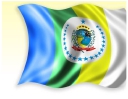 GOVERNO MUNICIPAL ABELARDO LUZTERRITÓRIO DA CIDADANIA MEIO OESTE CONTESTADOEDUCAÇÃO FÍSICAD – DoutoradoMe – MestradoE – EspecializaçãoG – GraduaçãoM - MagistérioO tempo de serviço total e na área modificou-se devido ao acréscimo de doze meses para todos os profissionais da rede municipal de educação. Não havendo alteração na classificação geralNºSERVIDORC.H.TEMPO DE SERVIÇOTEMPO DE SERVIÇODATA DE INGRESSOTITULAÇÃO ACADÊMICAiTITULAÇÃO ACADÊMICAiTITULAÇÃO ACADÊMICAiTITULAÇÃO ACADÊMICAiTITULAÇÃO ACADÊMICAiPONTUAÇÃO TOTALiiIDADENº DE FILHOSTOTALNA ÁREADMEEGM01Natalino de Oliveira2017826701/03/2000 8 8 0 1602Rosinir Agostini4014221317/02/200388016(01/12/1978)03Kelen Kindermann4014221317/02/200388016(15/10/1980)04Ana Paula Antoniolli209213802/05/200788016(22/06/1976)05Enio Lavratti409213802/05/200788016(16/04/1980)06Rafael Antoniolli2089133,501/08/2007 8 8 0 1607Marlon Andrei Belica Boita408612906/11/2007 8 8  0 16